MATERSKÁ  ŠKOLA SV. JÁNA BOSCA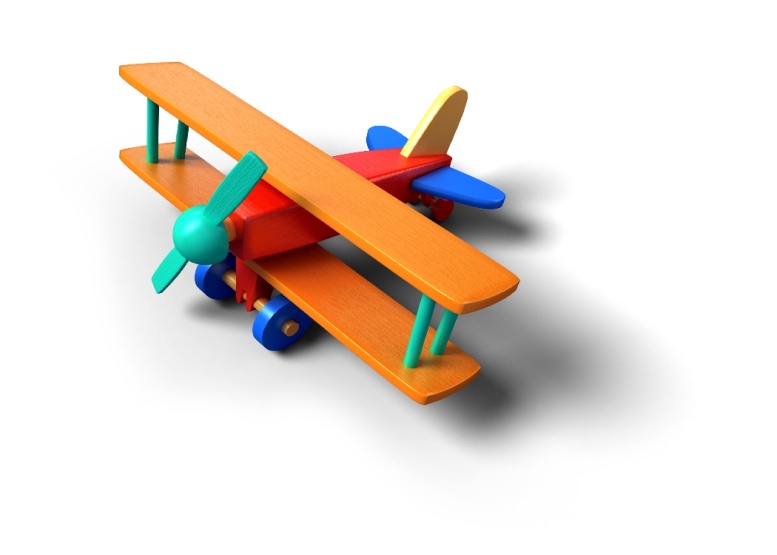 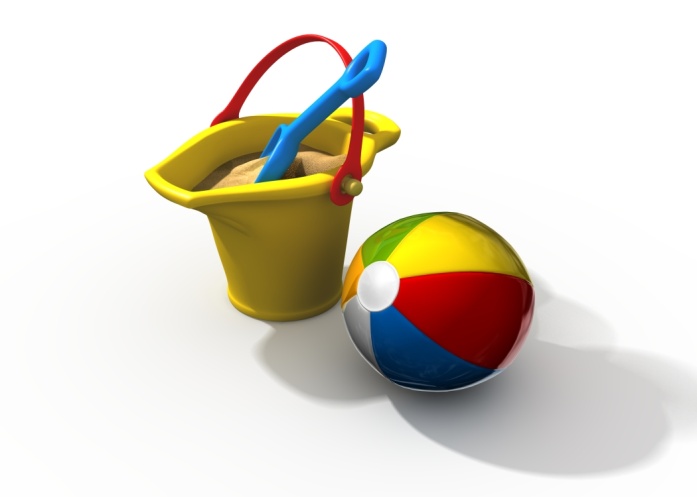 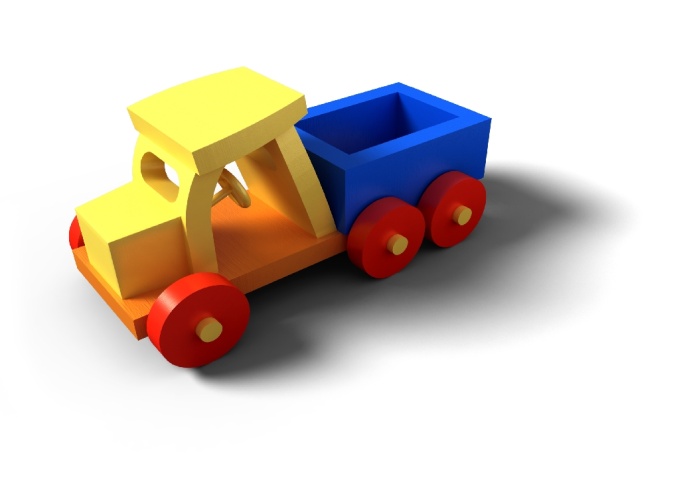 Základné informácie o materskej škole:  cirkevná materská škola, ktorej východisko je v kresťansko-humanistickom prístupe a preventívno-výchovnom systéme;predprimárne vzdelávanie sa realizuje v 2 triedach, s celkovou kapacitou 40 detí, na základe školského vzdelávacieho programu: „Šikulko spoznáva svet“; náplň predprimárneho vzdelávania je porovnateľná s ostatnými materskými školami;kresťanská výchova sa prelína celý školský rok v odpovedajúcej miere a s ohľadom na vek detí;individuálny prístup, nadväznosť a nenásilný prechod detí predškolského veku do prvej triedy ZŠ, kvalitná príprava pre vstup do ZŠ;výhodná poloha zariadenia v centre mesta umožňuje účasť sa na kultúrnom, spoločenskom i športovom dianí v meste; v areáli Spojenej školy - tak umožňuje dobrú spoluprácu so Základnou školou, ako aj s so saleziánskym oratóriom. (spoločné akcie napr.: imatrikulácia predškolákov, Mikuláš, Vianočná akadémia, Rodičovský ples, Karneval a iné)výučba „Angličtina hrou“ skúsenou p. učiteľkou, rozvoj nadania a talentu detí v záujmových aktivitách a krúžkoch: výtvarno – hudobno - pohybový a dramatický;prevádzka MŠ je od pondelka do piatku, v čase od 6:00 do 16:00 hod.návšteva Materskej školy sv. Jána Bosca je možná kedykoľvek po telefonickom dohovore na tel. čísle: 042/44 32 382; príp.: zs@ssnd.sk, riaditel@ssnd.skIde nám o:kresťansko - humanistický prístup;primeraný a komplexný rozvoj osobnosti dieťaťa vzhľadom na vývinové kritériá v kresťanskom duchu;rozvoj prosociálnych vzťahov, základných ľudských hodnôt (úcta, tolerancia, zodpovednosť, sloboda, dôvera) a kompetencií.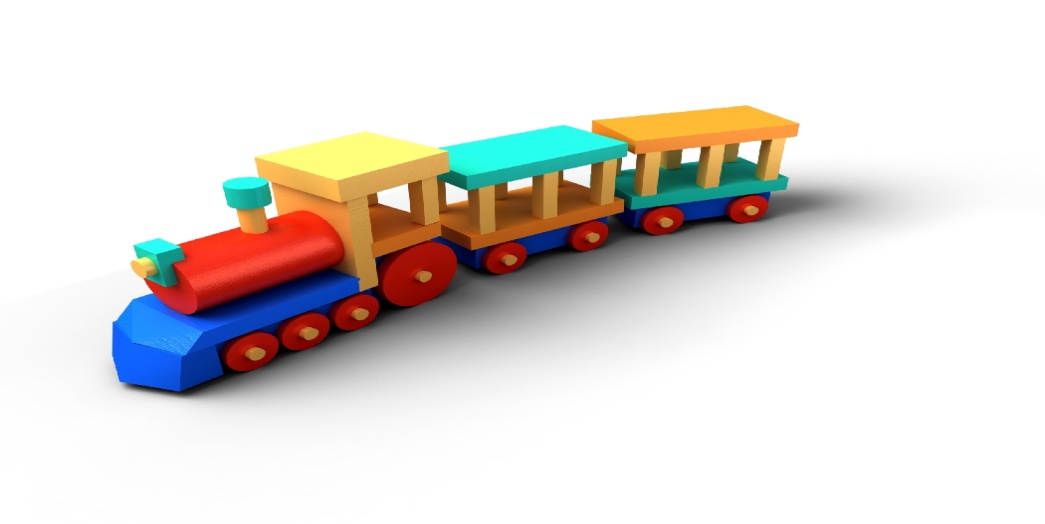 Príďte si našu materskú školu pozrieť!